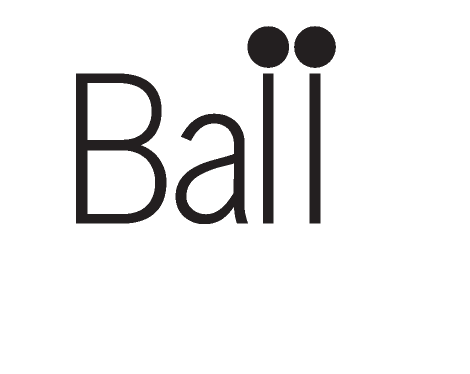 Complete this order form then forward it to Ball at the address, phone or fax above.OfficeUse OnlyOfficeUse OnlyFromFromFromFromToToToToToTimeDateDateOrder No.Order No.Order No.Order No.Entered ByEntered ByInvoice ToNameInvoice ToNameCustomer No.Customer No.Ship ToNameCompanyCompanyCompanyAddressAddressStreet AddressCityCityCityCityState/ProvinceCountryCountryCountryCountryZip/Postal CodeZip/Postal CodeCityCityCityCityState/ProvinceState/ProvinceCountryCountryZip/Postal CodePhone(            )Phone(            )Phone(            )Phone(            )Phone(            )Fax(          )Fax(          )Fax(          )Fax(          )Fax(          )Fax(          )Phone(          )Phone(          )Phone(          )Phone(          )Fax(          )Fax(          )Fax(          )Fax(          )Fax(          )Sales Rep P.O. No.Sales Rep P.O. No.Sales Rep P.O. No.Customer P.O. No.Customer P.O. No.Customer P.O. No.Customer P.O. No.Customer P.O. No.Sales RepSales RepSales RepRequestedShip Date:RequestedShip Date:RequestedShip Date:RequestedShip Date:RequestedShip Method:RequestedShip Method:RequestedShip Method:RequestedShip Method:RequestedShip Method:Method Of Payment  Payment must be made with order.Method Of Payment  Payment must be made with order.Method Of Payment  Payment must be made with order.Method Of Payment  Payment must be made with order.Method Of Payment  Payment must be made with order.Method Of Payment  Payment must be made with order.Method Of Payment  Payment must be made with order.Method Of Payment  Payment must be made with order.Method Of Payment  Payment must be made with order.  Add to my Ball account.  Add to my Ball account.  Add to my Ball account.Account No.Account No.Account No.Account No.Account No.Account No.Account No.  Visa  MasterCard  MasterCardAccount No.Account No.Account No.Account No.Account No.Account No.Expiration DateExpiration DateExpiration DateName As ItAppears On CardName As ItAppears On CardName As ItAppears On CardName As ItAppears On CardName As ItAppears On CardName As ItAppears On CardName As ItAppears On CardSignatureSignatureSignatureSignatureSignatureSignatureName (Printed)Name (Printed)Name (Printed)Name (Printed)Name (Printed)Name (Printed)DateDateDateTitleTitleTitleTitlePoint-of-Purchase Product (Dimensions listed width x height)       (Supplier = POP)Point-of-Purchase Product (Dimensions listed width x height)       (Supplier = POP)Material #Price (USD))Price (USD))Price (USD))QuantityTotalBlack Plastic Tag Stick – 14-inch, Bundle/100Black Plastic Tag Stick – 14-inch, Bundle/1001314661$10.00$10.00$10.00Burpee® Amazing Bench Card 11"x7" - English/SpanishBurpee® Amazing Bench Card 11"x7" - English/Spanish1330978No Charge*No Charge*No Charge*Burpee® Amazing Sign 16"x30" - English/SpanishBurpee® Amazing Sign 16"x30" - English/Spanish1331030No Charge*No Charge*No Charge*Burpee® BOOST Bench Card 11"x7" - English/SpanishBurpee® BOOST Bench Card 11"x7" - English/Spanish1330979No Charge*No Charge*No Charge*Burpee® BOOST Sign 16"x30" - English/SpanishBurpee® BOOST Sign 16"x30" - English/Spanish1331031No Charge*No Charge*No Charge*Burpee® Flowers Shade Bench Card 11"x7" - English/SpanishBurpee® Flowers Shade Bench Card 11"x7" - English/Spanish1330980No Charge*No Charge*No Charge*Burpee® Flowers Sign 16"x30" - English/SpanishBurpee® Flowers Sign 16"x30" - English/Spanish1331032No Charge*No Charge*No Charge*Burpee® Flowers Sun Bench Card 11"x7" - English/SpanishBurpee® Flowers Sun Bench Card 11"x7" - English/Spanish1331022No Charge*No Charge*No Charge*Burpee® Foodie Bench Card 11"x7" - English/SpanishBurpee® Foodie Bench Card 11"x7" - English/Spanish1331021No Charge*No Charge*No Charge*Burpee® Foodie Sign 16"x30" - English/SpanishBurpee® Foodie Sign 16"x30" - English/Spanish1331033No Charge*No Charge*No Charge*Burpee® Herb Bench Card 11"x7" - English/SpanishBurpee® Herb Bench Card 11"x7" - English/Spanish1331023No Charge*No Charge*No Charge*Burpee® Herb Sign 16"x30" - English/SpanishBurpee® Herb Sign 16"x30" - English/Spanish1331034No Charge*No Charge*No Charge*Burpee® Organic Bench Card 11"x7" - English/SpanishBurpee® Organic Bench Card 11"x7" - English/Spanish1331024No Charge*No Charge*No Charge*Burpee® Organic Sign 16"x30" - English/SpanishBurpee® Organic Sign 16"x30" - English/Spanish1331035No Charge*No Charge*No Charge*Burpee® Plant to Seed Bench Card 11"x7" - English/SpanishBurpee® Plant to Seed Bench Card 11"x7" - English/Spanish1331025No Charge*No Charge*No Charge*Burpee® Pot (Landmark) 16cmT Gal with UPC, 200 per caseBurpee® Pot (Landmark) 16cmT Gal with UPC, 200 per case1350932$45.14$45.14$45.14Burpee® Pot (Landmark) 4.33 inch with UPC, 765 per caseBurpee® Pot (Landmark) 4.33 inch with UPC, 765 per case1047641$95.20$95.20$95.20Burpee® Pot (Landmark) 4.5 inch with UPC, 675 per caseBurpee® Pot (Landmark) 4.5 inch with UPC, 675 per case1047642$73.29$73.29$73.29Burpee® Pot (Landmark) 4.5"T with UPC, 600 per caseBurpee® Pot (Landmark) 4.5"T with UPC, 600 per case1350934$85.18$85.18$85.18Burpee® Salad Standard Sign 16"x30" - English/SpanishBurpee® Salad Standard Sign 16"x30" - English/Spanish1331036No Charge*No Charge*No Charge*Burpee® Space Saver Bench Card 11"x7" - English/SpanishBurpee® Space Saver Bench Card 11"x7" - English/Spanish1331026No Charge*No Charge*No Charge*Burpee® Space Saver Sign 16"x30" - English/SpanishBurpee® Space Saver Sign 16"x30" - English/Spanish1331037No Charge*No Charge*No Charge*Burpee® Tray 10-ct Black  for 4.33 inch (Landmark) Pot, 100 per caseBurpee® Tray 10-ct Black  for 4.33 inch (Landmark) Pot, 100 per case1047682$102.55$102.55$102.55Burpee® Tray 10-ct Black  for 4.5 inch (Landmark) Pot, 175 per caseBurpee® Tray 10-ct Black  for 4.5 inch (Landmark) Pot, 175 per case1047683$84.34$84.34$84.34Burpee® Tray 10-ct Black  for 4.50"T (Landmark) Pot, 75 per caseBurpee® Tray 10-ct Black  for 4.50"T (Landmark) Pot, 75 per case1350935$53.45$53.45$53.45Burpee® Tray 6-ct Black  for 16cmT Gal (Landmark) Pot, 50 per caseBurpee® Tray 6-ct Black  for 16cmT Gal (Landmark) Pot, 50 per case1350933$75.99$75.99$75.99Burpee® Universal Bench Tape 4"x50ft roll - English/FrenchBurpee® Universal Bench Tape 4"x50ft roll - English/French1331049No Charge*No Charge*No Charge*Burpee® Universal Bench Tape 4"x50ft roll - English/SpanishBurpee® Universal Bench Tape 4"x50ft roll - English/Spanish1331028No Charge*No Charge*No Charge*Burpee® Universal Fence Banner 60"x36" - English/SpanishBurpee® Universal Fence Banner 60"x36" - English/Spanish1331029No Charge*No Charge*No Charge*Burpee® Vegetable Standard Bench Card 11"x7" - English/SpanishBurpee® Vegetable Standard Bench Card 11"x7" - English/Spanish1331027No Charge*No Charge*No Charge*Burpee® Vegetable Standard Sign 16"x30" - English/SpanishBurpee® Vegetable Standard Sign 16"x30" - English/Spanish1331038No Charge*No Charge*No Charge*Burpee® Amazing Bench Card 11"x7" - English/FrenchBurpee® Amazing Bench Card 11"x7" - English/French1331039No Charge*No Charge*No Charge*Burpee® Amazing Sign 16"x30" - English/FrenchBurpee® Amazing Sign 16"x30" - English/French1331051No Charge*No Charge*No Charge*Burpee® BOOST Bench Card 11"x7" - English/FrenchBurpee® BOOST Bench Card 11"x7" - English/French1331040No Charge*No Charge*No Charge*Burpee® BOOST Sign 16"x30" - English/FrenchBurpee® BOOST Sign 16"x30" - English/French1331052No Charge*No Charge*No Charge*Burpee® Flowers Shade Bench Card 11"x7" - English/FrenchBurpee® Flowers Shade Bench Card 11"x7" - English/French1331041No Charge*No Charge*No Charge*Burpee® Flowers Sign 16"x30" - English/FrenchBurpee® Flowers Sign 16"x30" - English/French1331053No Charge*No Charge*No Charge*Burpee® Flowers Sun Bench Card 11"x7" - English/FrenchBurpee® Flowers Sun Bench Card 11"x7" - English/French1331042No Charge*No Charge*No Charge*Burpee® Foodie Bench Card 11"x7" - English/FrenchBurpee® Foodie Bench Card 11"x7" - English/French1331043No Charge*No Charge*No Charge*Burpee® Foodie Sign 16"x30" - English/FrenchBurpee® Foodie Sign 16"x30" - English/French1331054No Charge*No Charge*No Charge*Burpee® Herb Bench Card 11"x7" - English/FrenchBurpee® Herb Bench Card 11"x7" - English/French1331044No Charge*No Charge*No Charge*Burpee® Herb Sign 16"x30" - English/FrenchBurpee® Herb Sign 16"x30" - English/French1331055No Charge*No Charge*No Charge*Burpee® Organic Bench Card 11"x7" - English/FrenchBurpee® Organic Bench Card 11"x7" - English/French1331045No Charge*No Charge*No Charge*Burpee® Organic Sign 16"x30" - English/FrenchBurpee® Organic Sign 16"x30" - English/French1331056No Charge*No Charge*No Charge*Burpee® Plant to Seed Bench Card 11"x7" - English/FrenchBurpee® Plant to Seed Bench Card 11"x7" - English/French1331046No Charge*No Charge*No Charge*Burpee® Salad Standard Sign 16"x30" - English/FrenchBurpee® Salad Standard Sign 16"x30" - English/French1331057No Charge*No Charge*No Charge*Burpee® Space Saver Bench Card 11"x7" - English/FrenchBurpee® Space Saver Bench Card 11"x7" - English/French1331047No Charge*No Charge*No Charge*Burpee® Space Saver Sign 16"x30" - English/FrenchBurpee® Space Saver Sign 16"x30" - English/French1331058No Charge*No Charge*No Charge*Burpee® Universal Fence Banner 60"x36" - English/FrenchBurpee® Universal Fence Banner 60"x36" - English/French1331050No Charge*No Charge*No Charge*Burpee® Vegetable Standard Bench Card 11"x7" - English/FrenchBurpee® Vegetable Standard Bench Card 11"x7" - English/French1331048No Charge*No Charge*No Charge*Burpee® Vegetable Standard Sign 16"x30" - English/FrenchBurpee® Vegetable Standard Sign 16"x30" - English/French1331059No Charge*No Charge*No Charge*Cool Wave® / Wave® Banner 45 x 24 inch, vinyl fence banner with 6 grommetsCool Wave® / Wave® Banner 45 x 24 inch, vinyl fence banner with 6 grommets1047732$10.00$10.00$10.00Cool Wave® Pansy Bench Card – “Made w/Cool Wave Sun Combo”Cool Wave® Pansy Bench Card – “Made w/Cool Wave Sun Combo”1047710No Charge*No Charge*No Charge*Cool Wave® Pansy Bench Card – 11 x 7 inch, styreneCool Wave® Pansy Bench Card – 11 x 7 inch, styrene1047705No Charge*No Charge*No Charge*Cool Wave® Pansy Bench Card – Fall (North) – 11 x 7 inchCool Wave® Pansy Bench Card – Fall (North) – 11 x 7 inch1071963No Charge*No Charge*No Charge*Cool Wave® Pansy Bench Card – Fall (South) – 11 x 7 inchCool Wave® Pansy Bench Card – Fall (South) – 11 x 7 inch1071962No Charge*No Charge*No Charge*Cool Wave® Pansy Bench Strip – 48 x 4 inchCool Wave® Pansy Bench Strip – 48 x 4 inch1211404No Charge*No Charge*No Charge*Cool Wave® Pansy Double-sided Fall Poster – 19 x 38 inch; 13 oz. UltraSmooth banner material; 4 grommets (1 each corner)Cool Wave® Pansy Double-sided Fall Poster – 19 x 38 inch; 13 oz. UltraSmooth banner material; 4 grommets (1 each corner)1071950No Charge*No Charge*No Charge*Cool Wave® Pansy Double-sided Spring Poster – 19 x 38 inch; 13 oz.UltraSmooth banner material; 4 grommets (1/corner)Cool Wave® Pansy Double-sided Spring Poster – 19 x 38 inch; 13 oz.UltraSmooth banner material; 4 grommets (1/corner)1088064No Charge*No Charge*No Charge*Cool Wave® Pansy Fall Poster – 19 x 38 inch; 3/16 inch Coroplast, 4 grommets (1 each corner)Cool Wave® Pansy Fall Poster – 19 x 38 inch; 3/16 inch Coroplast, 4 grommets (1 each corner)1071961No Charge*No Charge*No Charge*Cool Wave® Pansy Spring Bench Card – 11 x 7 inch, styreneCool Wave® Pansy Spring Bench Card – 11 x 7 inch, styrene1088063No Charge*No Charge*No Charge*Cool Wave® Pansy Spring Poster – 19 x 38 inch; 3/16 inch Coroplast, 4 grommets (1 each corner)Cool Wave® Pansy Spring Poster – 19 x 38 inch; 3/16 inch Coroplast, 4 grommets (1 each corner)1088065No Charge*No Charge*No Charge*Divine™ Impatiens Bench Card 11 x 7 inchDivine™ Impatiens Bench Card 11 x 7 inch1113878No Charge*No Charge*No Charge*Divine™ Impatiens Poster 19 x 38 inchDivine™ Impatiens Poster 19 x 38 inch1113880No Charge*No Charge*No Charge*Dragon Wing® Begonia Bench Card 11 x 7 inchDragon Wing® Begonia Bench Card 11 x 7 inch1113877No Charge*No Charge*No Charge*Dragon Wing® Begonia Poster 19 x 38 inchDragon Wing® Begonia Poster 19 x 38 inch1113879No Charge*No Charge*No Charge*Funtastic Gerbera Bench Card 11 x 7 inchFuntastic Gerbera Bench Card 11 x 7 inch1180615No Charge*No Charge*No Charge*Hip Hops Kit – Gallon Pot and Hang Tag, case/200Hip Hops Kit – Gallon Pot and Hang Tag, case/2001304519$368.00$368.00$368.00Jolt™ Dianthus Bench Card 11 x 7 inchJolt™ Dianthus Bench Card 11 x 7 inch1212691No Charge*No Charge*No Charge*Jolt™ Dianthus Coroplast Poster 19 x 38 inchJolt™ Dianthus Coroplast Poster 19 x 38 inch1212692No Charge*No Charge*No Charge*Jurassic Rex Begonia Bench Card 11 x 7 inchJurassic Rex Begonia Bench Card 11 x 7 inch1156340No Charge*No Charge*No Charge*Jurassic Rex Begonia Cart Banner 16 x 30 inch, vinylJurassic Rex Begonia Cart Banner 16 x 30 inch, vinyl1257873No Charge*No Charge*No Charge*MegaWatt Begonia Bench Card – 11 x 7 inchMegaWatt Begonia Bench Card – 11 x 7 inch1289124No Charge*No Charge*No Charge*MegaWatt Begonia Poster – 19 x 38 inchMegaWatt Begonia Poster – 19 x 38 inch1289125No Charge*No Charge*No Charge*Serena/Serenita Summer Snapdragon Coroplast Poster 19 x 38 inchSerena/Serenita Summer Snapdragon Coroplast Poster 19 x 38 inch1187823No Charge*No Charge*No Charge*Serena/Serenita Summer Snapdragon Styrene Bench Card 11 x 7 inchSerena/Serenita Summer Snapdragon Styrene Bench Card 11 x 7 inch1187824No Charge*No Charge*No Charge*Simply Beautiful Bench Card – 11 x 7 inchSimply Beautiful Bench Card – 11 x 7 inch1052147No Charge*No Charge*No Charge*Simply Beautiful Poster - 16 x 30 inchSimply Beautiful Poster - 16 x 30 inch1052148No Charge*No Charge*No Charge*Snow Angels® Banner 58 x 36 inch, poly fence banner with 4 grommetsSnow Angels® Banner 58 x 36 inch, poly fence banner with 4 grommets1047730No Charge*No Charge*No Charge*Snow Angels® Bench Tape 6 mil, 5 inch x 50 foot roll  Snow Angels® Bench Tape 6 mil, 5 inch x 50 foot roll  1047729No Charge*No Charge*No Charge*Strawberry Sweet Kiss Bench Card 11 x 17 inchStrawberry Sweet Kiss Bench Card 11 x 17 inch1277610No Charge*No Charge*No Charge*Strawberry Sweet Kiss Cart Banner 16 x 30 inch, vinylStrawberry Sweet Kiss Cart Banner 16 x 30 inch, vinyl1257871No Charge*No Charge*No Charge*Sunpatiens Banner 18 x 36 inch, vinylSunpatiens Banner 18 x 36 inch, vinyl1305576No Charge*No Charge*No Charge*Sunpatiens Bench Card 11 x 7 inchSunpatiens Bench Card 11 x 7 inch1305573No Charge*No Charge*No Charge*Sunpatiens Stake – 12 inch, Clear, Bundle/100Sunpatiens Stake – 12 inch, Clear, Bundle/1001305575No Charge*No Charge*No Charge*Sunpatiens Sun Tag – Bundle/100Sunpatiens Sun Tag – Bundle/1001305574No Charge*No Charge*No Charge*Wave® 20 inch Display Container 20 inch Pink PotWave® 20 inch Display Container 20 inch Pink Pot1047718$13.00$13.00$13.00Wave® Apron  adjustable bib apron, black, 100% cotton twill w/Teflon finish, Wave logo embroidered in pink on bibWave® Apron  adjustable bib apron, black, 100% cotton twill w/Teflon finish, Wave logo embroidered in pink on bib1047713$17.00$17.00$17.00Wave® Family Most Awards Bench Card – 11 x 7 inchWave® Family Most Awards Bench Card – 11 x 7 inch1047706No Charge*No Charge*No Charge*Wave® Petunia Bench Strip – 48 x 4 inchWave® Petunia Bench Strip – 48 x 4 inch1211403No Charge*No Charge*No Charge*Wave® Petunia Cart Banner – 19 x 52 inchWave® Petunia Cart Banner – 19 x 52 inch1047714$8.00$8.00$8.00Wave® Petunia Double Wave Series Bench Card – 11 x 7 inchWave® Petunia Double Wave Series Bench Card – 11 x 7 inch1047719No Charge*No Charge*No Charge*Wave® Petunia Easy Spread Banner – 16 x 30 inch, set of 2Wave® Petunia Easy Spread Banner – 16 x 30 inch, set of 21047717$10.26$10.26$10.26Wave® Petunia Easy Wave Series Bench Card – 11 x 7 inchWave® Petunia Easy Wave Series Bench Card – 11 x 7 inch1047720No Charge*No Charge*No Charge*Wave® Petunia Hanging Basket 12 inch, pink, with wire hangerWave® Petunia Hanging Basket 12 inch, pink, with wire hanger1047715$3.00$3.00$3.00Wave® Petunia Made With Wave Bench Card – 11 x 7 inchWave® Petunia Made With Wave Bench Card – 11 x 7 inch1047722No Charge*No Charge*No Charge*Wave® Petunia Poster – 19 x 38 inch, Coroplast, 4 grommets (1 each corner)Wave® Petunia Poster – 19 x 38 inch, Coroplast, 4 grommets (1 each corner)1253729No Charge*No Charge*No Charge*Wave® Petunia Shock Wave Series Bench Card – 11 x 7 inchWave® Petunia Shock Wave Series Bench Card – 11 x 7 inch1047726No Charge*No Charge*No Charge*Wave® Petunia Tidal Wave Series Bench Card – 11 x 7 inchWave® Petunia Tidal Wave Series Bench Card – 11 x 7 inch1047727No Charge*No Charge*No Charge*Wave® Petunia Wave Series Bench Card – 11 x 7 inchWave® Petunia Wave Series Bench Card – 11 x 7 inch1047725No Charge*No Charge*No Charge*Whopper Begonia Bench Card 11 x 17 inchWhopper Begonia Bench Card 11 x 17 inch1277611No Charge*No Charge*No Charge*Whopper Begonia Cart Banner 16 x 30 inch, vinylWhopper Begonia Cart Banner 16 x 30 inch, vinyl1257872No Charge*No Charge*No Charge***Customer is responsible for all freight charges and associated fees.  Please allow 3 weeks for delivery. **Customer is responsible for all freight charges and associated fees.  Please allow 3 weeks for delivery. **Customer is responsible for all freight charges and associated fees.  Please allow 3 weeks for delivery. **Customer is responsible for all freight charges and associated fees.  Please allow 3 weeks for delivery. **Customer is responsible for all freight charges and associated fees.  Please allow 3 weeks for delivery. **Customer is responsible for all freight charges and associated fees.  Please allow 3 weeks for delivery. POINT-OF-PURCHASE TOTALPOINT-OF-PURCHASE TOTALPOINT-OF-PURCHASE TOTALPOINT-OF-PURCHASE TOTALPOINT-OF-PURCHASE TOTALPOINT-OF-PURCHASE TOTALTOTAL DUE**REV. 10-3-17Please visit www.ballhort.com for additional downloadable POP items.Please visit www.ballhort.com for additional downloadable POP items.Please visit www.ballhort.com for additional downloadable POP items.Please visit www.ballhort.com for additional downloadable POP items.Please visit www.ballhort.com for additional downloadable POP items.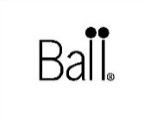 © 2017 Ball Horticultural Company ™ denotes a trademark of and ® denotes a registered trademark of Ball Horticultural Company in the U.S. It may also be registered in other countries. SHOCK WAVE; RIDE THE WAVE, WAVE, DOUBLE WAVE, EASY WAVE and TIDAL WAVE are registered trademarks of Ball Horticultural Company.                       J:\BHC Word Processing\Order Forms\POP\POP Order Form - Complete US and CANADA  rev 10-3-17.docx